Всем остальным учащимся предлагается кроссворд.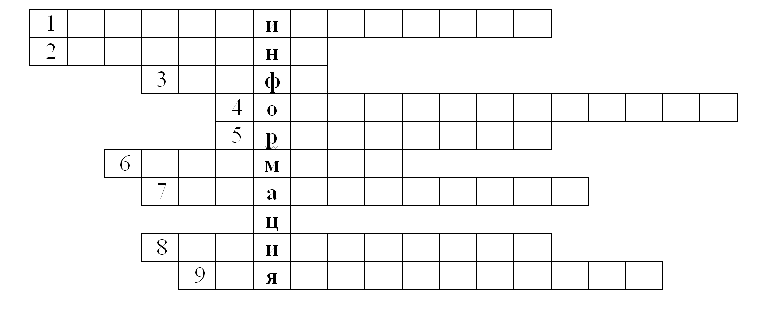 1. Этап подготовки документа на компьютере, при котором вы просматриваете его, исправляете обнаруженные ошибки и вносите необходимые изменения. 2. Некоторое количество рядом стоящих символов, которые можно рассматривать как единое целое. 3. Полный набор букв алфавита с общим стилем начертания. 4. Всевозможные операции по приданию документу вида, который он будет иметь на бумаге.6. Любой текст, созданный с помощью текстового процессора, вместе с включёнными в него нетекстовыми материалами. 7. Изменение вида левого и правого краёв документа. 8. Операция над фрагментом с целью его последующего повторения.Одновременно на ПК высвечивается слайд с ответами 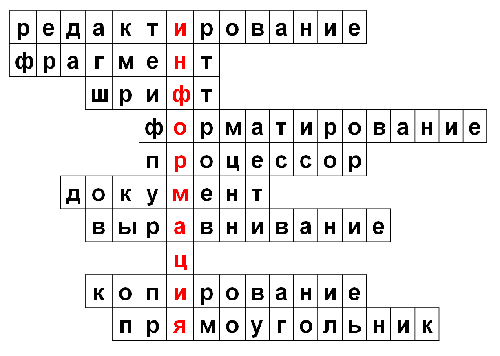 